Bibliobus U.P.Search results for "Clément, Suzanne"Author / TitleYearSupport / GenreNotice nr.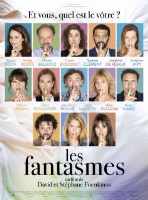 Foenkinos, DavidLes fantasmes2021DVDDramatic comedy776162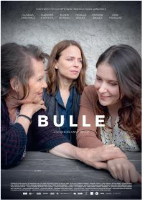 Deluz, AnneBulle2019DVDDrama775706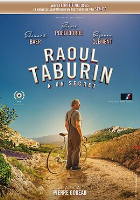 Godeau, PierreRaoul Taburin a un secret2018DVDComedy775433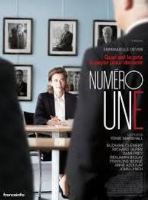 Marshall, TonieNuméro une2017DVDDramatic comedy775034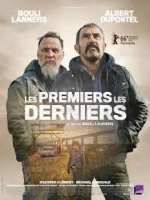 Lanners, BouliLes premiers, les derniers2015DVDDrama774380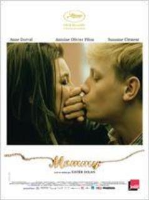 Dolan, XavierMommy2014DVDDrama773817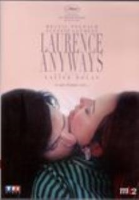 Dolan, XavierLaurence anyways2012DVDDrama772849